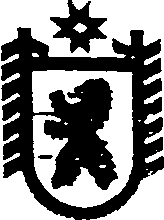 Республика КарелияАДМИНИСТРАЦИЯ СЕГЕЖСКОГО МУНИЦИПАЛЬНОГО РАЙОНАПОСТАНОВЛЕНИЕот  12  декабря  2016 года   №   1081СегежаО  внесении изменений в постановление администрации Сегежского муниципального района от 18 октября 2016 г. № 904Администрация Сегежского муниципального района  п о с т а н о в л я е т:1. Внести в план бюджетных  ассигнований  на расходы по приобретению энергетических ресурсов муниципальными учреждениями, финансируемыми из бюджета Сегежского муниципального района, в 2016 году, утвержденный постановлением администрации Сегежского муниципального района от 18 октября 2016 г. № 904,  следующие изменения:1) в пункте 35 цифры «1322,2» заменить цифрами «1386,24»;2) в позиции «Итого по всем учреждениям» цифры «66496,8» заменить цифрами «66560,84».2. Отделу информационных технологий администрации Сегежского муниципального района (Т.А.Слиж) обнародовать настоящее постановление путем размещения официального текста настоящего постановления в информационно-телекоммуникационной сети «Интернет» на официальном сайте администрации Сегежского муниципального района http://home.onego.ru/~segadmin             Глава администрацииСегежского муниципального района                                                                   И.П.ВекслерРазослать: в дело, УЭР, ФУ.